2019 臺中國際教育高峰論壇實施計畫壹、 依據一、教育部中小學國際教育白皮書二、臺中市政府教育局中程施政計畫（108 至 111 年度）三、財團法人星光教育基金會108年度工作計畫 貳、 目標 一、促進國際交流，拓展教師與家長教育視野，落實立足台中、放眼國際之市政願景。二、認識工業4.0時代變革，探討未來教育因應策略，以活化108課綱創新教學。參、 辦理單位 一、主辦單位：臺中市政府教育局               財團法人星光教育基金會二、協辦單位：芬蘭國家教育推廣署              芬蘭駐台商務辦事處              臺中市南屯區惠文國民小學              臺中市家長會長協會              臺中市全人家長會長協會肆、參加對象一、以臺中市國民中小學校長、教師、家長為主二、歡迎鄰近縣市國民中小學校長、教師、家長、一般民眾參加伍、活動時間：108 年 10 月 22 日(星期二)上午9時至下午12時30分陸、活動地點：臺中市惠文高中歌劇院柒、活動流程：捌、報名方式：一、即日起至 108年10月15日止，依照以下方式報名：1.學校校長、教師：逕上全國教師在職進修網報名，課程代碼：2711528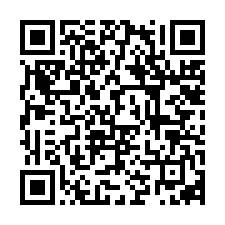 2.學生家長或民眾：掃描QR-cord或連結以下表單報名或致電星光教育金會報名。https://forms.gle/aRvVsmyCwCrP7eHA9電話：04-22020129 玖、報名人員全程參與本論壇核予研習時數三小時。拾、參與本活動免報名費，響應環保請參與人員自備環保杯。拾壹、本計畫奉核後實施，修正時亦同。時間活動內容負責人08:30~09:00來賓報到星光教育基金會.惠文國小09:00~09:20介紹貴賓貴賓致詞1.臺中市政府教育局長官2.星光教育基金會執行長黃祖兒09:20~10:20專題演講：工業4.0時代教育改革的挑戰主講：芬蘭國家教育推廣署署長Dr.Jouni Kangasniemi口譯：(待確認)10:20~10:30茶敘星光教育基金會10:30~11:30新時代教育 專業對話主持人：廖皓圭主任與談人：芬蘭國家教育推廣署署長Dr.Jouni Kangasniemi 文藻外語大學師資培育中心蔡清華教授臺中市惠文高中王沛清校長星光實驗教育機構籌備處曾金美校長11:30~12:00芬蘭教學應用服務平台簡介芬蘭Omnia Education Partnerships (OEP) Ms Tiina Jaatinen等12:00~12:30Q&A、媒體聯訪星光教育基金會